Општинска јавна установа за деца-Детска градинка„ДимчеМирчев”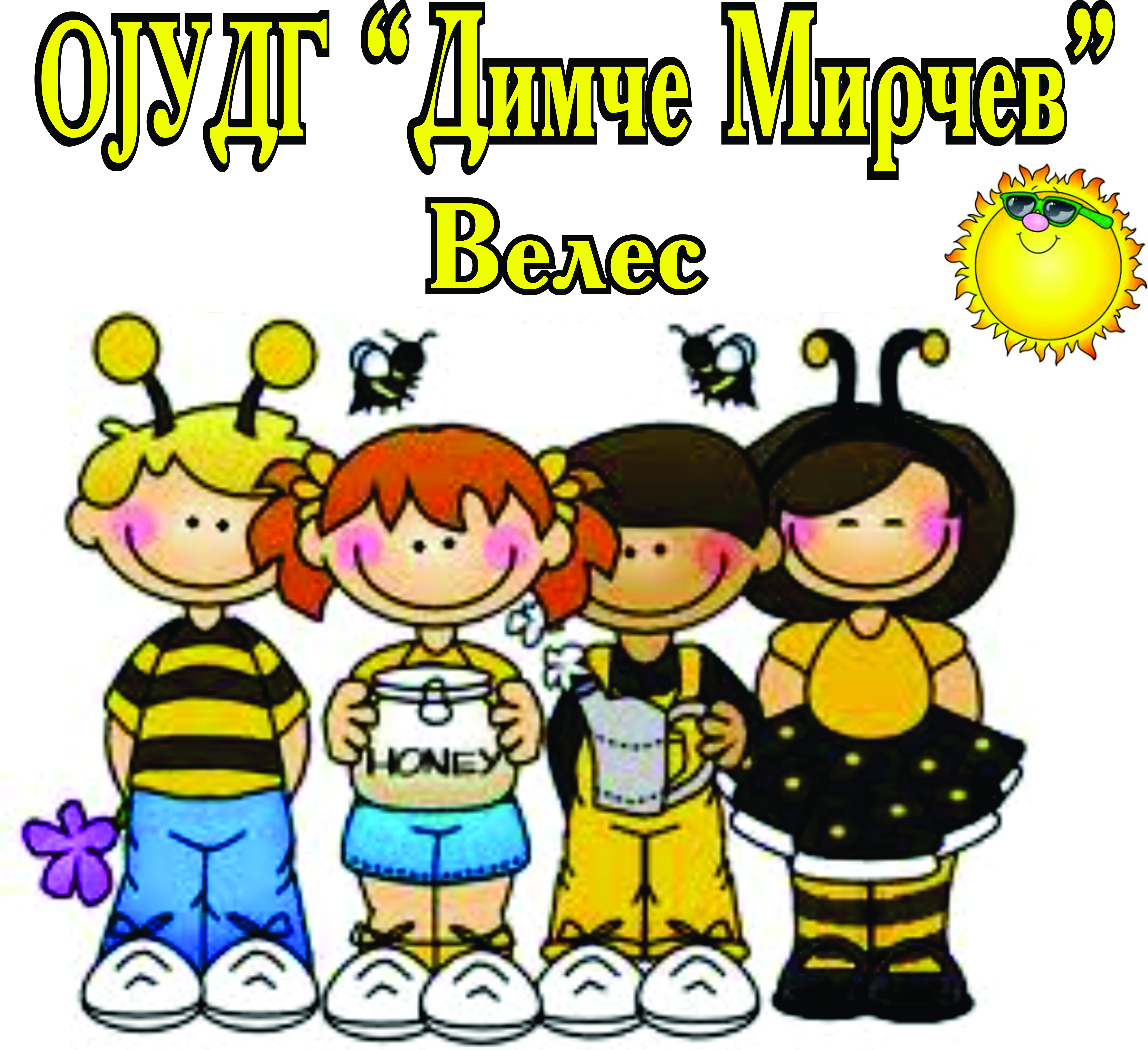 ул.„Тодор Христов-Офицерчето” бр.1, 1400 Велестел.043/231-226e-mail: gradinkaveles@gmail.com,web: www.gradinkadimcemircev.mkВРЗ ОСНОВА НА ОПЕРАТИВЕН ПЛАН ЗА АКТИВНОСТИ ВО УСТАНОВИТЕ ЗА ЗГРИЖУВАЊЕ И ВОСПИТАНИЕ НА ДЕЦА ПО УКИНУВАЊЕ НА ВОНРЕДНАТА СОСТОЈБА ДОНЕСЕН ОД СТРАНА НА ВЛАДА НА Р.С. МАКЕДОНИЈАПРОТОКОЛЗА РАБОТА НА ТЕХНИЧКИ ПЕРСОНАЛ       -Вработените задолжително да носат заштитни маски и ракавици на своите работни места;       -При влегување на вработените во установата задолжително мерење на температура со безконтактен термометар, од страна на задолжено лице и задолжително миење или дезинфекција на рацете;      -После мерење на температурата задолженото лице ги запишува добиените резултати во претходно изготвена табела;    -Секој вработен има обврска да го следи своето здравје и при било какви симптоми на болест да го извести одговорниот воспитувач и директорот и ако во тој момент е на работното место веднаш да го напушти;   -Секојдневно чистење и дезинфицирање на занимални, канцеларии, тоалети, ходници, трпезарија, соба за изолација и други помошни простории;     -Повеќе пати во текот на денот да се бришат подовите во објектот;     -Влезовите за прием и холовите да се бришат и дезинфицираат 3 пати дневно, после прием на децата, после влегување на децата од дворот и после испраќање на децата;      -Поставената бариера за дезинфекција да се менува 3 пати дневно, пред прием, после прием и пред испраќање на децата;      -Да се дезинфицираат сите површини кои што се користат почесто од повеќе лица (прекидачи, кваки на врати, рачки на прозори, шкафчиња за деца, чешми и умивалници, капак на wc шољи, рачки на казанчиња и др.) на секои 2 часа во текот на денот;   -Ѕвоната на влезните врати да се дезинфицираат задолжително после прием и испраќање на децата;   -Секојдневно чистење и дезинфицирање на сите занимални 2 пати дневно, исклучиво во период кога децата не се присутни во истите (пред доаѓање на децата, кога децата се во дворните површини и по нивното заминување);   -Усисување на занималните 2 пати дневно, по појадок или кога децата се во дворот и по нивното заминување);-Секојдневно чистење и дезинфицирање на сите тоалети за деца 3 пати дневно, во период кога децата не се присутни во истите (кога децата се во занималната, кога спијат, после нивното заминување);   -Да се бришат подовите во занималните пред доаѓање на децата, кога децата се во   дворните површини и по нивното заминување;-Да се дезинфицираат сите маси и столови пред прием на децата и по нивното заминување;-Креветчињата во јаслените групи да се дезинфицираат по заминување на децата;-Нокширите во јаслените групи да се дезинфицираат после секое нивно користење;-Еднаш/два пати неделно да се изврши дезинфекција на сите простории со UV лампи (согласно упатството за користење на истите);-После извршување на секоја работна задача, вработените задолжително да се потпишат во табелите за чистење;-Забрането е собирање и меѓусебни контакти на вработените во заеднички простории, а за време на пауза да се почитува пропишаната физичка дистанца и да се избегнува контакт со други лица;-Вработените вршат и други работи и работни задачи по наредба на одговорниот воспитувач..